English for Mining Engineers (C.В. Суховецька) For Third year students (ГЕФ)To-do list (список завдань):P. 41  “WHAT IS LAND SURVEYING” - Read and translate the first part of the text.   Write down new unfamiliar words (10 words).3. Put 6 different questions to the text.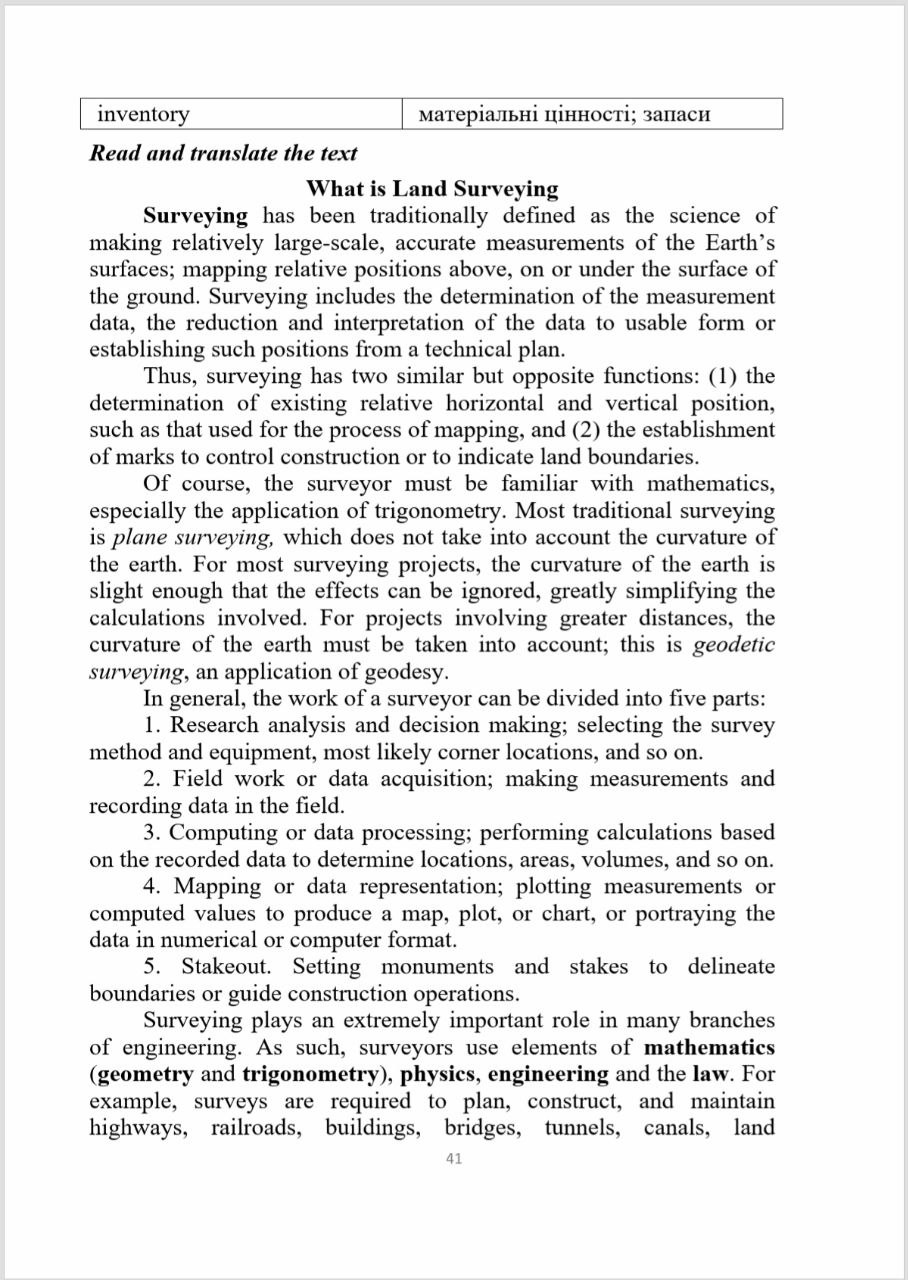 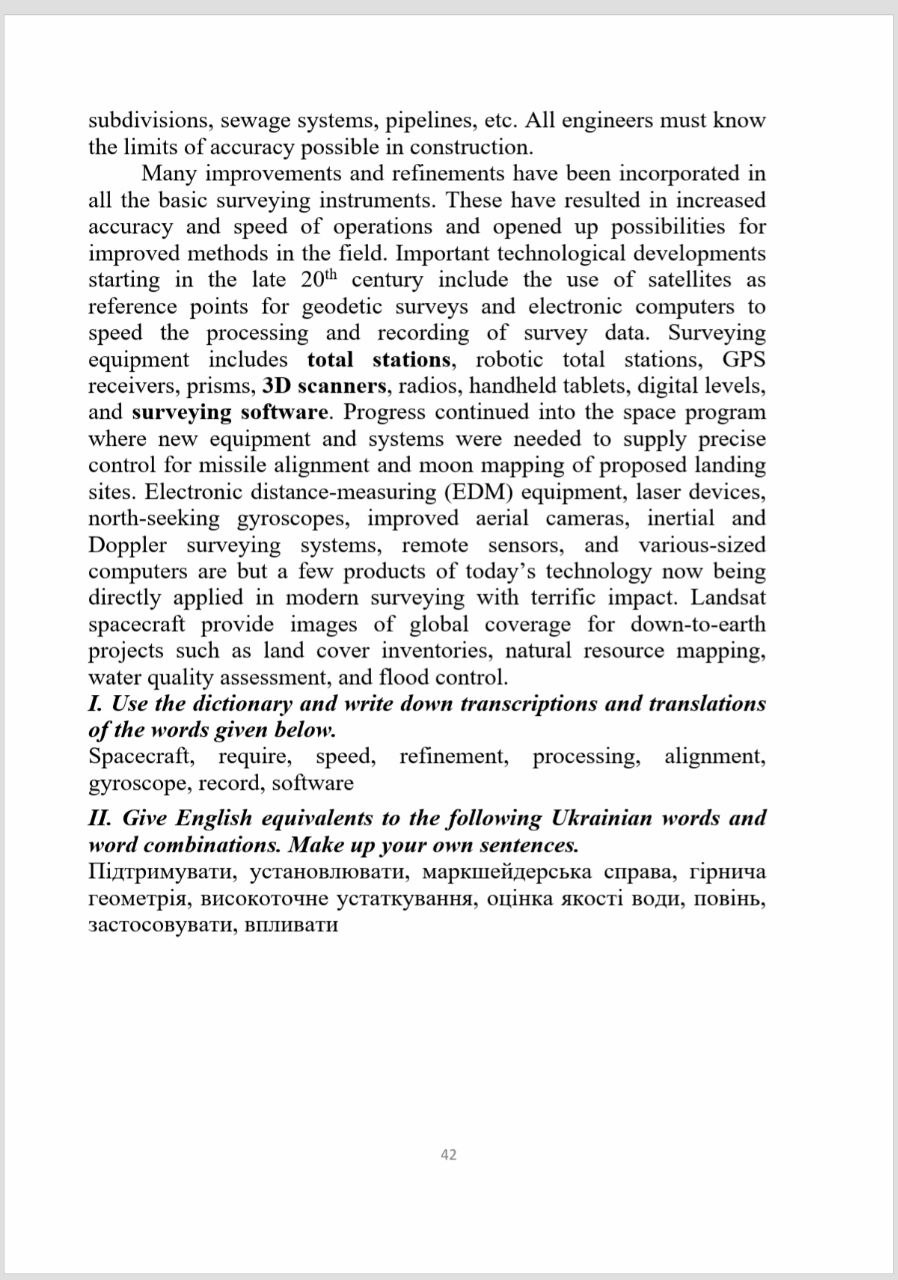 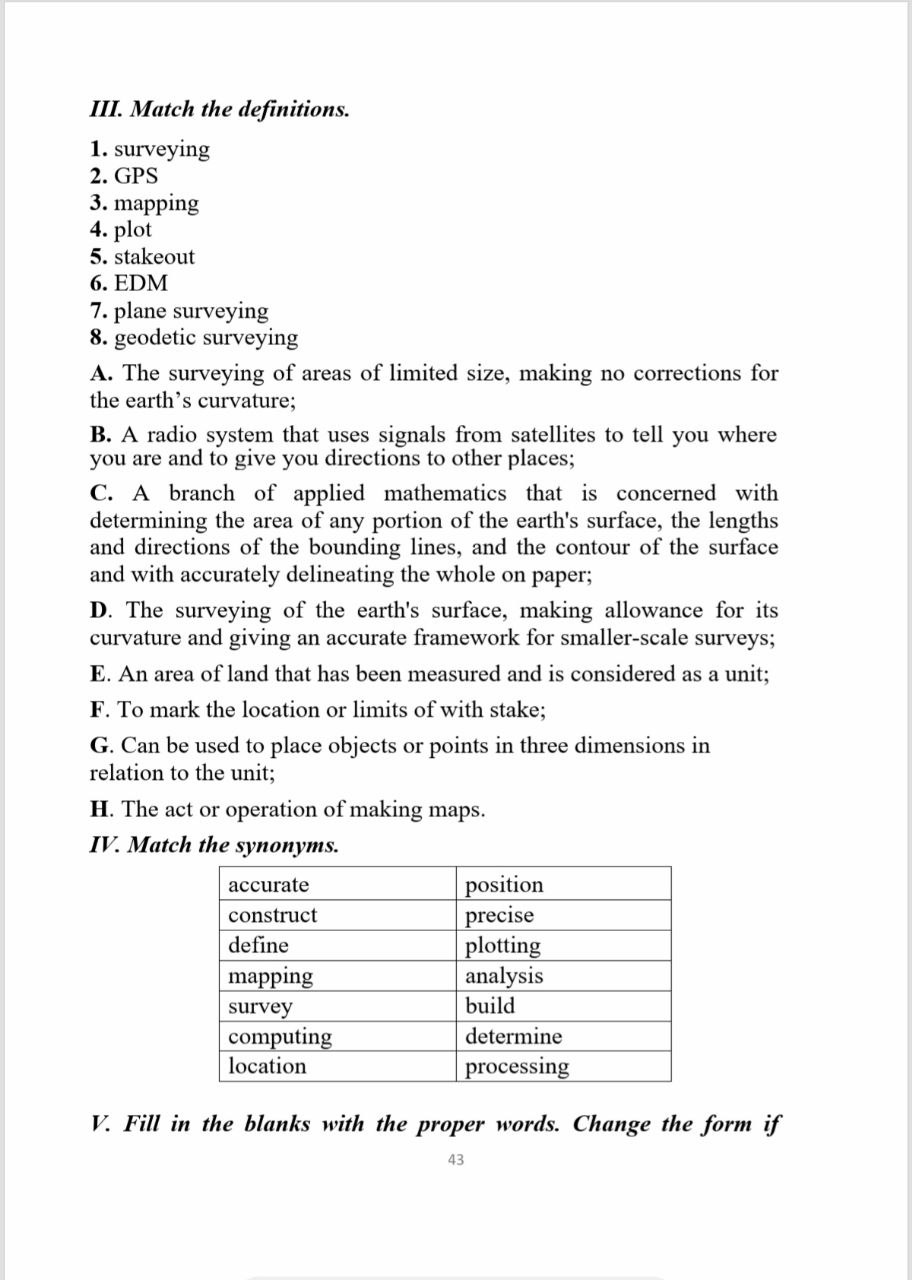 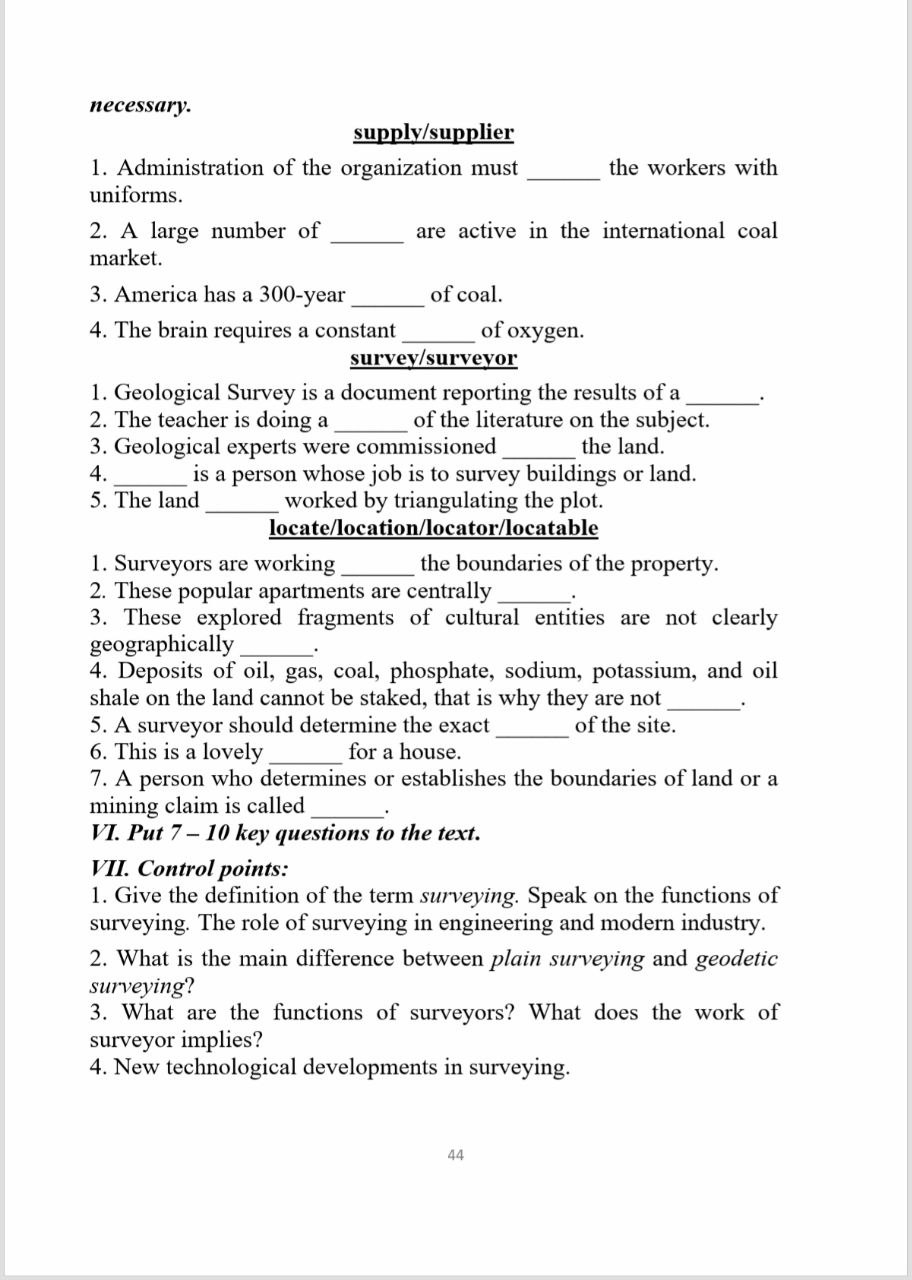 